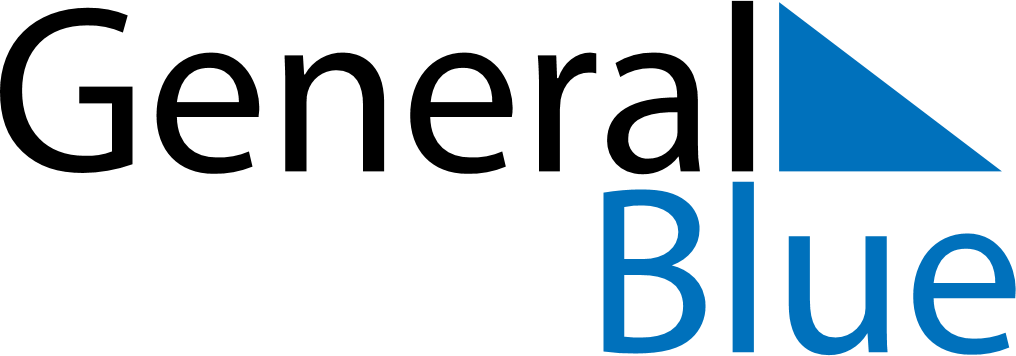 October 2026October 2026October 2026SwedenSwedenMondayTuesdayWednesdayThursdayFridaySaturdaySunday12345678910111213141516171819202122232425262728293031HalloweenAll Saints’ Day